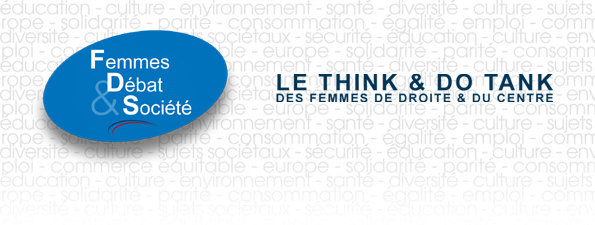 										PARIS, LE 15 MARS 2015COMUNIQUÉ DE PRESSE  INSTAURATION DE QUOTAS DE FEMMES DANS LES ENTREPRISES EN ALLEMAGNE : FDS SE FELICITE D’UNE MESURE HISTORIQUE Catherine DUMAS, présidente de Femmes Débats et Société et l’ensemble des membres de l’association engagée pour la promotion des femmes dans les lieux de gouvernance salue la décision d’instaurer un quota de femmes dans les entreprises allemandes. Au lendemain, de cette étape historique qui imposera à compter de 2016, à 116 entreprises cotées en bourse, de respecter un quota de 30% de femmes dans leurs conseils d’administration, sans aucune exception ni règle dérogatoire possible, FDS  se réjouit d’avoir reçu mardi dernier, dans le cadre de ses déjeuners mensuels, Susan WASUM_RAINER, Ambassadrice d’Allemagne en France. « Outre la nécessaire reconnaissance et valorisation du rôle des femmes dans nos sociétés, les échanges ont permis de converger sur nos volontés communes d’une Europe forte et d’une mobilisation importante dans le cadre de la Cop21. La promotion de l’égalité entre les femmes et les hommes peut contribuer au succès de cette négociation, en oeuvrant à réduire les inégalités. Le combat se mènera avec les femmes et FDS prendra sa part dans le débat.» précise Catherine Dumas.   (Contact presse : 06 09 38 68 53)